   كلية الشريعة والأنظمة                                                                         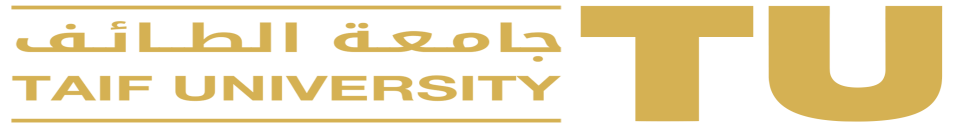 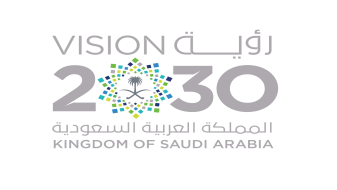         قســـم الأنظمة                                                                              جــــــــدول        لجنة الاختبــــارات                                الاختبارات النهائية (الماجستير) لقسم الأنظمة للفصل الدراسي الثاني        لعام 1445هـ                                                      رئيس قسم الأنظمة                                         وكيل الكلية (رئيس لجنة الاختبارات المركزية)                                    د.مهنـــا راشـــد الزهــــــراني                                             د.عبد الرحمن فايز الزايدياليوم والتاريخالمقرر – الرمزالجلسة الثالثةالشعبةالعدد الإجماليالقاعةأستاذ المادةالمراقـبونالخميس15/11/1445ه23/5/2024مالمسئولية الجزائية2-20038321 – 4م23151629206د.عبد النبي أبو العينيند.عبد النبي أبو العينين + أ.د.أحمد آل عبدانالخميس15/11/1445ه23/5/2024مالمسئولية الجزائية2-20038321 – 4م23181629206د.عبد النبي أبو العينيند.عبد النبي أبو العينين + أ.د.أحمد آل عبدانالخميس15/11/1445ه23/5/2024مقانون الإفلاس2-20038131 – 4م23111229206أ.د.أحمد آل عبداند.عبد النبي أبو العينين + أ.د.أحمد آل عبدانالاثنين19/11/1445ه27/5/2024مفض المنازعات التجارية2-20038111 – 4م23091329201د.فيصل الشريفد.فيصل الشريفالخميس22/11/1445ه30/5/2024مإجراءات التحقيق الجزائي2-20038311 – 4م23141629210د.صالح العصيميد.صالح العصيمي + أ.د.أحمد آل عبدانالخميس22/11/1445ه30/5/2024مإجراءات التحقيق الجزائي2-20038311 – 4م23171529210د.صالح العصيميد.صالح العصيمي + أ.د.أحمد آل عبدانالخميس22/11/1445ه30/5/2024مقانون التجارة والاستثمار الدولي2-20038151 – 4م27681329210أ.د.أحمد آل عبداند.صالح العصيمي + أ.د.أحمد آل عبدانالاثنين26/11/1445ه3/6/2024مالقواعد القانونية للشركات التجارية2-20038121 – 4م23101229205د.شريف رمضاند.شريف رمضان